JFAファミリーフットサルフェスティバル2021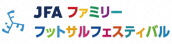  あおもりin マエダアリーナ　　　　参加申込書プライバシーポリシー（よくお読みください）ご記入いただく個人情報は、主催者である青森県サッカー協会及び青森市サッカー協会が共同で取得・管理し、本フェスティバル運営と、今後の本協会主催事業のご案内のために利用いたします。申込時には、あらかじめチーム内の参加者全員から了解を得た上でお申込ください。本イベントをより多くの方に知っていただき、今後のサッカー・フットサル普及活動を推進するため、参加者、観戦者の映像、写真を主催者、協賛者で広報目的に使用したり、各種メディアの取材活動のために利用したり、参加者への写真販売を行ったりするために、本イベントの模様を写真、動画、その他の方法で記録し、参加者の肖像がそれぞれの媒体で使用されることがあります。申込者情報氏名ふりがな申込者情報住所申込者情報メール申込者情報緊急時電話番号緊急時電話番号チーム情報チーム名称チーム名よみかたチーム名よみかたチーム名よみかたチーム情報ユニフォーム　無・有☑してください。ユニフォーム　無・有☑してください。無の場合ビブス貸出希望　無・有ビブス持参（色　　　　　）有の場合色シャツパンツソックスチーム情報ユニフォーム　無・有☑してください。ユニフォーム　無・有☑してください。無の場合ビブス貸出希望　無・有ビブス持参（色　　　　　）有の場合色参加選手情報（チーム代表者は名前のあとに「★」つけること）人数氏名ふりがな年齢（大会当日満年齢）サッカー・フットサル経験有無（現所属チーム名）参加選手情報（チーム代表者は名前のあとに「★」つけること）１無・有（）参加選手情報（チーム代表者は名前のあとに「★」つけること）２無・有（）参加選手情報（チーム代表者は名前のあとに「★」つけること）３無・有（）参加選手情報（チーム代表者は名前のあとに「★」つけること）４無・有（）参加選手情報（チーム代表者は名前のあとに「★」つけること）５無・有（）参加選手情報（チーム代表者は名前のあとに「★」つけること）６無・有（）参加選手情報（チーム代表者は名前のあとに「★」つけること）７無・有（）参加選手情報（チーム代表者は名前のあとに「★」つけること）８無・有（）参加選手情報（チーム代表者は名前のあとに「★」つけること）９無・有（）参加選手情報（チーム代表者は名前のあとに「★」つけること）１０無・有（）